ГЛАВА БЕРЕЗОВСКОГО РАЙОНА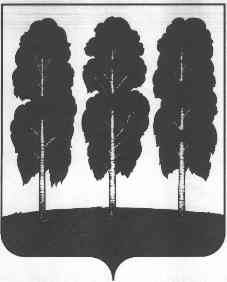 ХАНТЫ-МАНСИЙСКОГО АВТОНОМНОГО ОКРУГА – ЮГРЫПОСТАНОВЛЕНИЕ от  28.09.2021                                                 	     № 45пгт. БерезовоО награждении В соответствии с постановлением главы Березовского района от 22 мая   2019 года № 28 «Об учреждении поощрений главы Березовского района и признании утратившими силу некоторых муниципальных правовых актов   главыБерезовского района», на основании решения Комиссии по поощрениям главы Березовского района (протокол от 27 сентября 2021 года № 26):1. Объявить Благодарность главы Березовского  района:1.1.  За многолетний эффективный труд и значительный вклад в развитие  образования в Березовском районе Новак Наталье Владимировне, учителю начальных классов муниципального автономного общеобразовательного учреждения «Березовская начальная общеобразовательная школа».1.2. За многолетний добросовестный труд, профессиональное мастерство:-  Ханенковой Екатерине Александровне, заместителю директора по административно-хозяйсвенной части муниципального автономного общеобразовательного учреждения «Березовская начальная общеобразовательная школа»;- Дерече Елене Михайловне, уборщику служебных помещений муниципального автономного общеобразовательного учреждения «Березовская начальная общеобразовательная школа».2. Опубликовать настоящее постановление в газете «Жизнь Югры» и разместить на официальном веб-сайте органов местного самоуправления Березовского района.3. Настоящее постановление вступает в силу после его подписания. 4. Контроль за исполнением настоящего постановления оставляю за собой.И.о. главы района                                                                                            С.Н. Титов